Unit 7 Lesson 12: Rectangles with the Same AreaWU Number Talk: Divide in Parts (Warm up)Student Task StatementFind the value of each expression mentally.1 Area of 24Student Task StatementDraw as many different rectangles as you can with an area of 24 square units.Find the perimeter of each rectangle you draw. Explain or show your reasoning.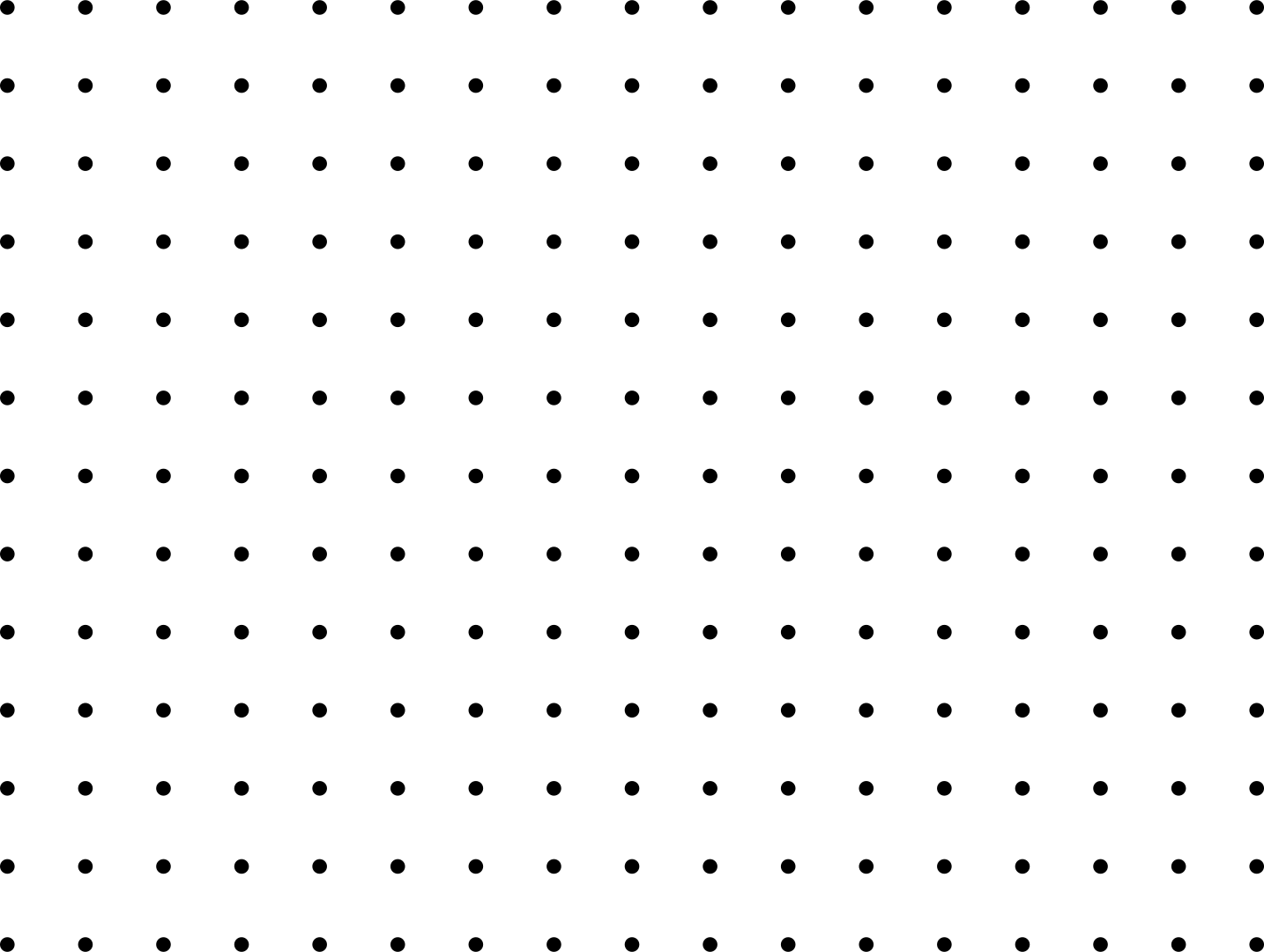 2 Same Area, Different PerimeterStudent Task StatementYour teacher will give you some paper for drawing rectangles.For each of the following areas, draw 2 rectangles with that area but different perimeters.12 square units20 square units42 square units48 square unitsChoose your own area.Cut out the rectangles you want to share and place them on the appropriate poster. Try to look for rectangles that are different from what other groups have already placed.Gallery Walk: As you visit the posters, discuss something you notice and something you wonder.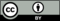 © CC BY 2021 Illustrative Mathematics®